Directives – Remboursement des déplacements (étudiants)En cohérence avec la Politique de l’enseignement, la direction au sein de laquelle se déroule le stage rembourse les frais de déplacement encourus par l’étudiant s’ils respectent les conditions suivantes :Conditions de remboursement des déplacementsÀ la demande du superviseur, l’étudiant donne un service ou réalise une intervention de façon autonome (sans la présence du superviseur de stage) à l’extérieur de l’établissement ou dans d’autres installations que son port d’attache;L’étudiant effectue avant la fin de son stage sans compensation financière une seule requête de paiement, pour ses déplacements durant toute la durée de son stage. Pour ce faire, il remplit la requête et le formulaire de réclamation des frais de déplacement conformément au point 2 ci-dessous;Note : Si le stage est financièrement compensé, l’étudiant doit plutôt faire un compte de dépenses à partir de son dossier Logibec (accessible en cliquant sur le lien rapide à partir de la page d’accueil de l’intranet, seulement dans les installations du CIUSSS de l’Estrie – CHUS).Le service où le stage est réalisé impute la dépense à son budget.Le remboursement des déplacements ne couvre pas le parcours du domicile de l’étudiant jusqu’à son port d’attache en stage;L’établissement se réserve le droit de ne pas rembourser les frais de déplacement soumis lorsqu’un étudiant ne respecte pas les consignes.Utilisation du formulaire de réclamation des frais de déplacement et de la requête de paiement Utilisation du Formulaire de réclamation de frais de déplacementL’étudiant complète le Formulaire de réclamation de frais de déplacement pour étudiant en stage, disponible sur l’intranet (accessible seulement dans les installations du CIUSSS de l’Estrie – CHUS) : Espace employés | Stages et enseignement | Étudiants/stagiaires | Formulaires et outils de référence | Formulaire de remboursement de frais de déplacement (stages sans compensation financière);Pour chaque frais de déplacement réclamé, l’étudiant indique, dans le premier onglet du formulaire, dans les colonnes prévues à cet effet : la date, la destination et la raison ainsi que le nombre de kilomètres. Le calcul des montants se fera automatiquement en fonction du taux en vigueur;L’étudiant imprime, signe et date son formulaire;Le superviseur vérifie et signe le formulaire afin de le joindre dans la requête SAFIR (voir point 2.2);Le formulaire signé doit être numérisé afin de le joindre à la requête de paiement SAFIR (voir point 2.2);L'étudiant ou le superviseur de stage doit ensuite compléter la « Requête de paiement - Particulier » dans SAFIR (voir point 2.2), en joignant le formulaire complété et signé (voir les étapes 2.1 – a, b, c) ainsi qu'un spécimen de chèque.Utilisation de la requête de paiementL’étudiant ou le superviseur de stage fait une requête de paiement SAFIR (voir consignes ci-dessous) à laquelle il joint son formulaire de réclamation signé (voir étapes 2.1 – a, b, c) ainsi qu’un spécimen de chèque;Le supérieur immédiat ou gestionnaire approuve la requête SAFIR;Le remboursement sera déposé directement dans le compte bancaire de l’étudiant, au plus tard un mois après l’approbation de la requête.Consignes – requête de paiement SAFIR :L’étudiant effectue une «requête de paiement» dans SAFIR, accessible à partir de l’intranet du CIUSSS de l’Estrie – CHUS, en cliquant sur le lien rapide à partir de la page d’accueil (accessible seulement dans les installations du CIUSSS de l’Estrie – CHUS) :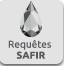 Section : Requête de paiement :Type de requête : cochez «requête de paiement – particulier» Requérant : indiquez vos prénom et nomTéléphone et numéro de poste : indiquez votre numéro de téléphone cellulaire ou à domicileDirection : informez-vous au préalable auprès de votre superviseur de stage si vous ne savez pas dans quelle direction a lieu votre stageFacture pour quel ex-établissement : informez-vous auprès de votre superviseur de stageSection : Identification du fournisseur à payer :Nom : indiquez vos prénom et nomCourriel : même si ce champ n’est pas obligatoire, veuillez prendre soin d’indiquer votre courriel personnel afin que le service des comptes fournisseurs puisse vous contacter en cas de questions après la fin de votre stageAdresse : indiquez votre adresse personnelleNo. téléphone : indiquez votre numéro de téléphone cellulaire ou à domicilePréciser la devise $ : sélectionnez «Cn»Nouveau fournisseur : sélectionnez «Oui» (si c’est votre premier stage et votre première requête de paiement)Travailleur autonome : indiquer «non»L’entreprise est-elle inscrite au Canada? : indiquer «non»L’entreprise est-elle inscrite au Québec? : indiquer «non»Autre : sélectionnez « Oui »Préciser (usagers, stagiaires, bénévoles, etc.) : indiquez «stagiaire»Section : Détail des factures :*** Complétez une ligne pour l’ensemble de vos frais de déplacementDescription : faire une description générale de vos frais de déplacementsDate de facture : indiquer la date du jourPaiement urgent : veuillez ne pas cocher cette caseNo. de facture : indiquer la date du jourUnité adm CIUSSS : il s’agit du département budgétaire à partir duquel vos frais de déplacement seront payés; votre gestionnaire pourra trouver cette information dans InfoGestion, section Ressources financières > Listes & outils > Liste des unités administrativesNature CIUSSS : il s’agit du type de dépenses, un numéro à 4 chiffres; votre gestionnaire pourra trouver cette information dans InfoGestion, section Ressources financières > Listes & outils > Liste des naturesMontant : Indiquer le montant total des frais réclamés selon votre formulaire de réclamation préalablement complété (voir point 2.1) Facture : Cliquez sur « Ajouter un fichier » puis sur «Choisir un fichier » afin de joindre votre formulaire de réclamation de frais de déplacement préalablement rempli et signé; cliquez une seconde fois sur « Ajouter un fichier» puis sur «Choisir un fichier» pour joindre votre spécimen de chèque. Section : Commentaires :Dans l’espace prévu à cet effet, vous pouvez ajouter d’autres informations si nécessaireSoumettre la requête :Vérifiez que vous avez complété tous les champs obligatoires indiqués par un astérisque *. Si un champ est manquant, vous ne pourrez pas soumettre votre demande;Lorsque vous cliquerez sur le bouton « soumettre », vous devrez sélectionner votre gestionnaire responsable. Si vous ne connaissez pas le nom du gestionnaire de l’équipe dans laquelle vous avez effectué votre stage, informez-vous au préalable auprès de votre superviseur de stage.Numériser vos pièces justificatives :Seulement si vous réclamez des frais de stationnement ou de repas hors des installations du CIUSSS de l’Estrie – CHUS)Les joindre à votre requête de paiement en suivant les mêmes consignes qu’au point 2.2 c) Facture.Conserver tous vos pièces justificatives originales (ne pas envoyer aux comptes fournisseurs)Demande de précisionIl est possible qu'à la réception de la requête, votre supérieur immédiat ou le service des comptes fournisseurs vous demandent des précisions supplémentaires. Vous recevrez alors un courriel.Traitement par les comptes fournisseursLorsque votre requête aura été traitée, vous recevrez un courriel vous avisant que votre requête est complétée.Questions relatives au remboursement des frais de déplacementPour toute question, veuillez communiquer avec le guichet Info-Enseignement au 819 780-2220, poste 47200.ANNEXE 1 : TABLEAU DES DISTANCES(Extrait de la Directive sur le remboursement des frais de déplacement du personnel du CIUSSS de l’Estrie – CHUS  - C000–DIR-03)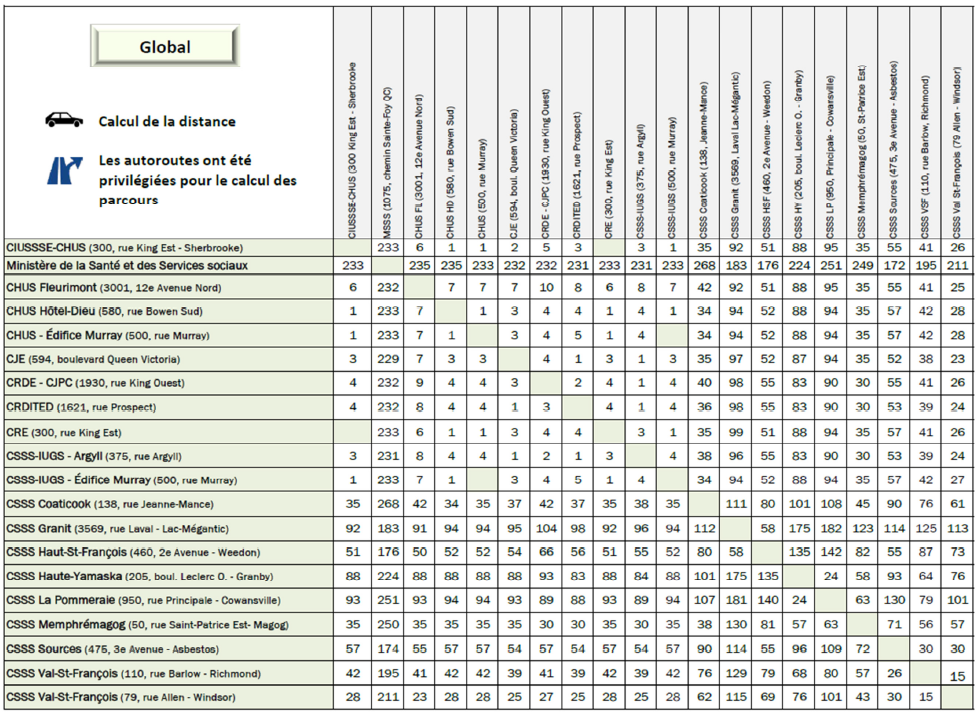 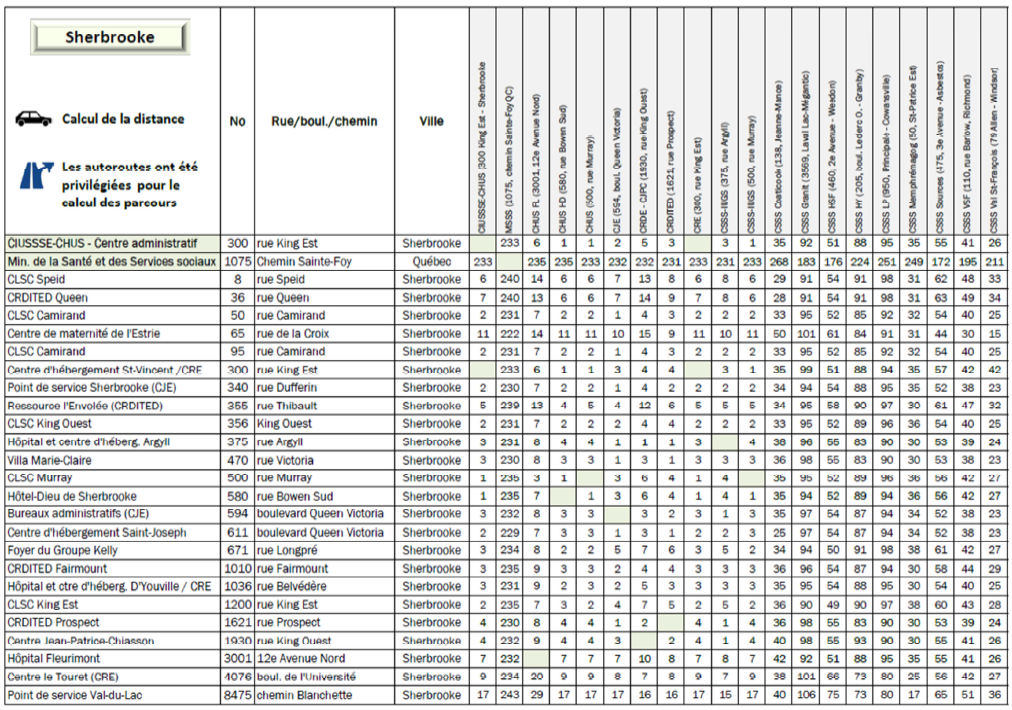 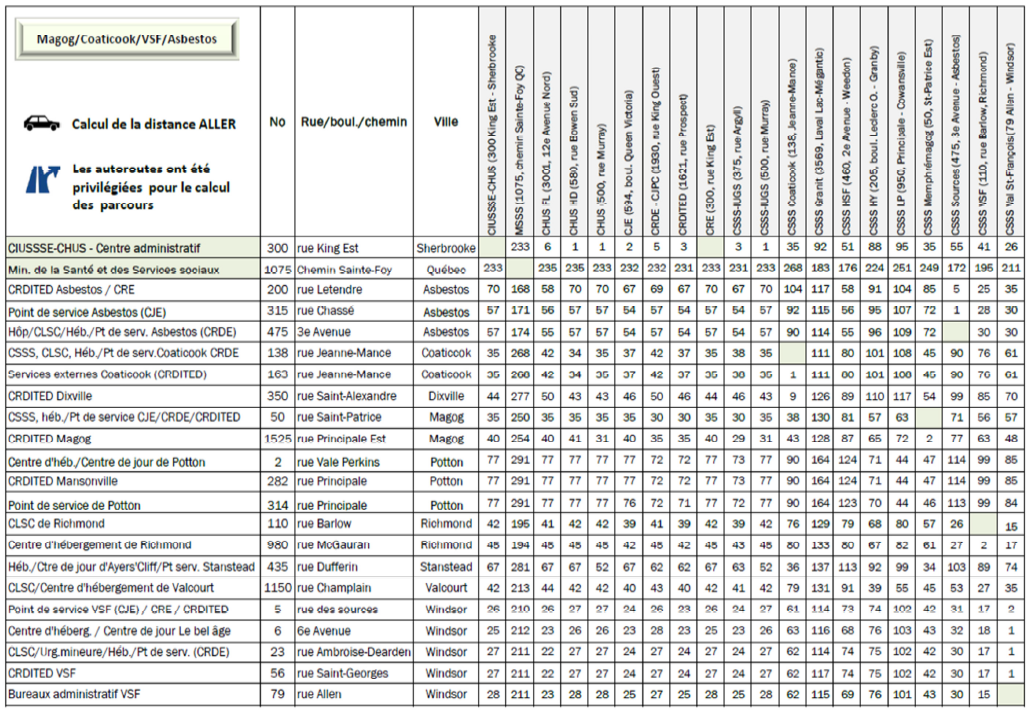 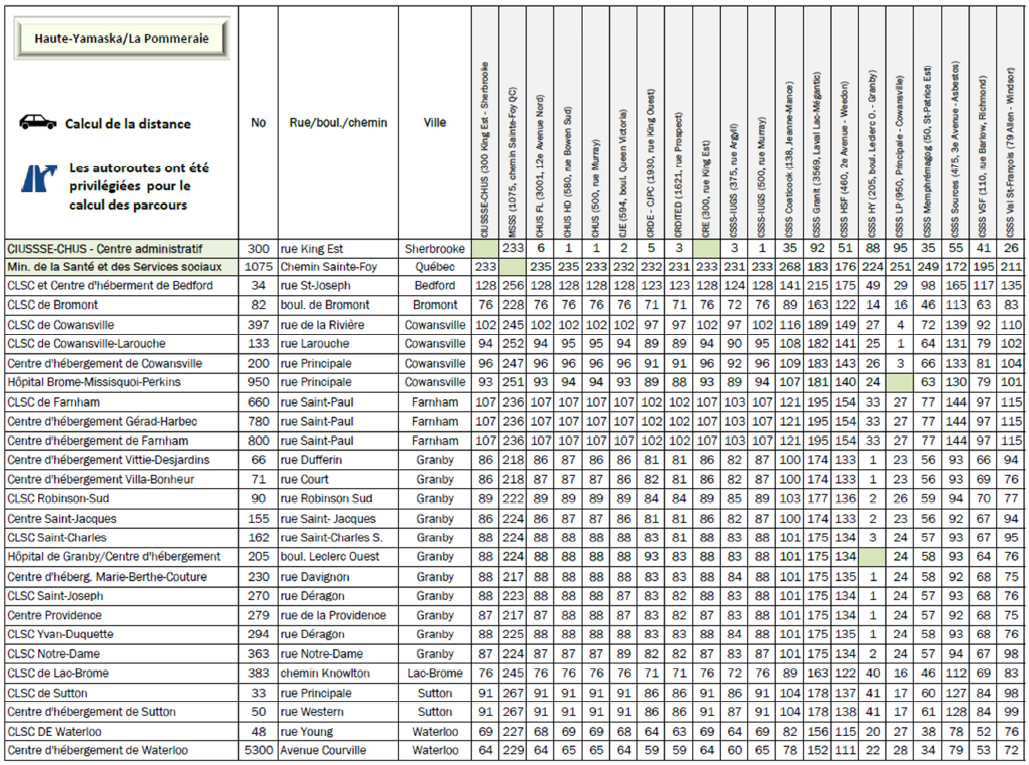 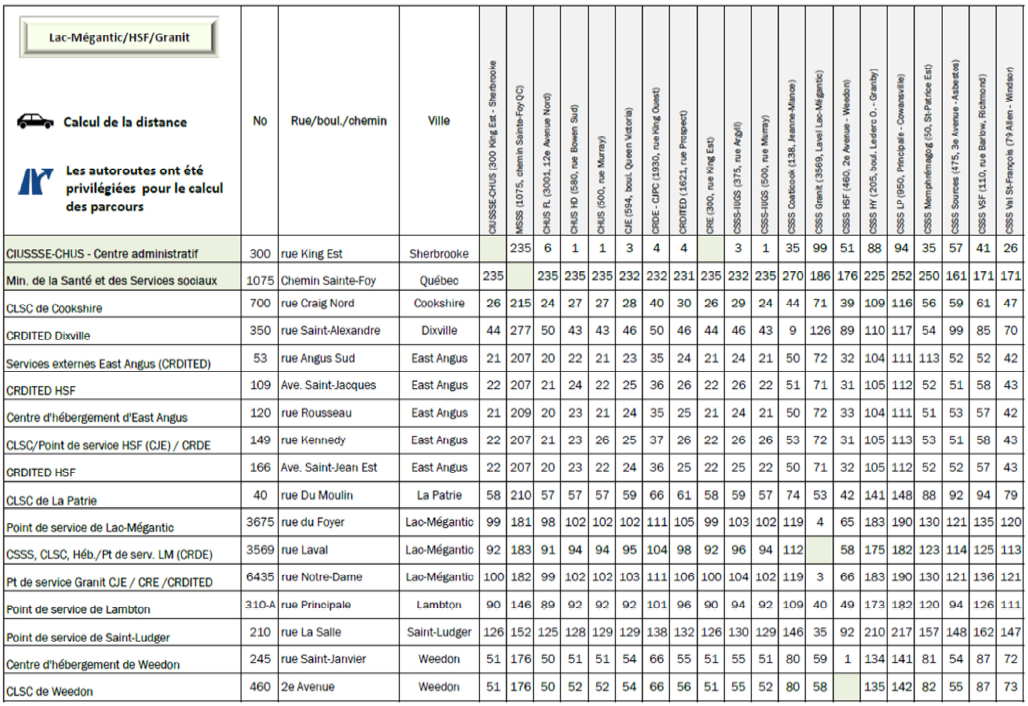 ANNEXE 2(Extrait de la Directive sur le remboursement des frais de déplacement du personnel du CIUSSS de l’Estrie – CHUS  - C000–DIR-03)Allocation de repas :Au cours de déplacements, une allocation pour les repas est possible en autant que le membre du personnel ne puisse se rendre dans un délai raisonnable à son domicile, à son port d’attache ou à tout autre emplacement de l’établissement qui abrite un aménagement prévu pour la prise d’un repas.Lorsque les déplacements nécessitent de prendre des repas, le remboursement des frais s’effectue au coût réel du repas jusqu’à un maximum selon les taux et règles en vigueur, autorisés par le MSSS, sur présentation de pièces justificatives originales et en application des règles prévues aux matières locales applicables des différentes conventions collectives.L’allocation pour les repas exclut les boissons alcooliséesLa facture originale est requise pour tout remboursement.Au cours de ses déplacements, l’employé a droit aux allocations de repas maximales suivantes :Déjeuner : 14.70 $Dîner : 20.20 $Souper : 30.50 $*Taux et règles en vigueur au 1er avril 2024 (Circulaire 2018-008). Les frais prévus comprennent le montant des taxes.Autres frais de déplacement :L’établissement rembourse toutes dépenses admissibles sur présentation de pièces justificatives originales appropriées (par exemple : frais de stationnement, parcomètre, péage de pont, taxi, etc.).ANNEXE 3 : EXEMPLE D’UNE REQUÊTE DE PAIEMENT (STAGIAIRE)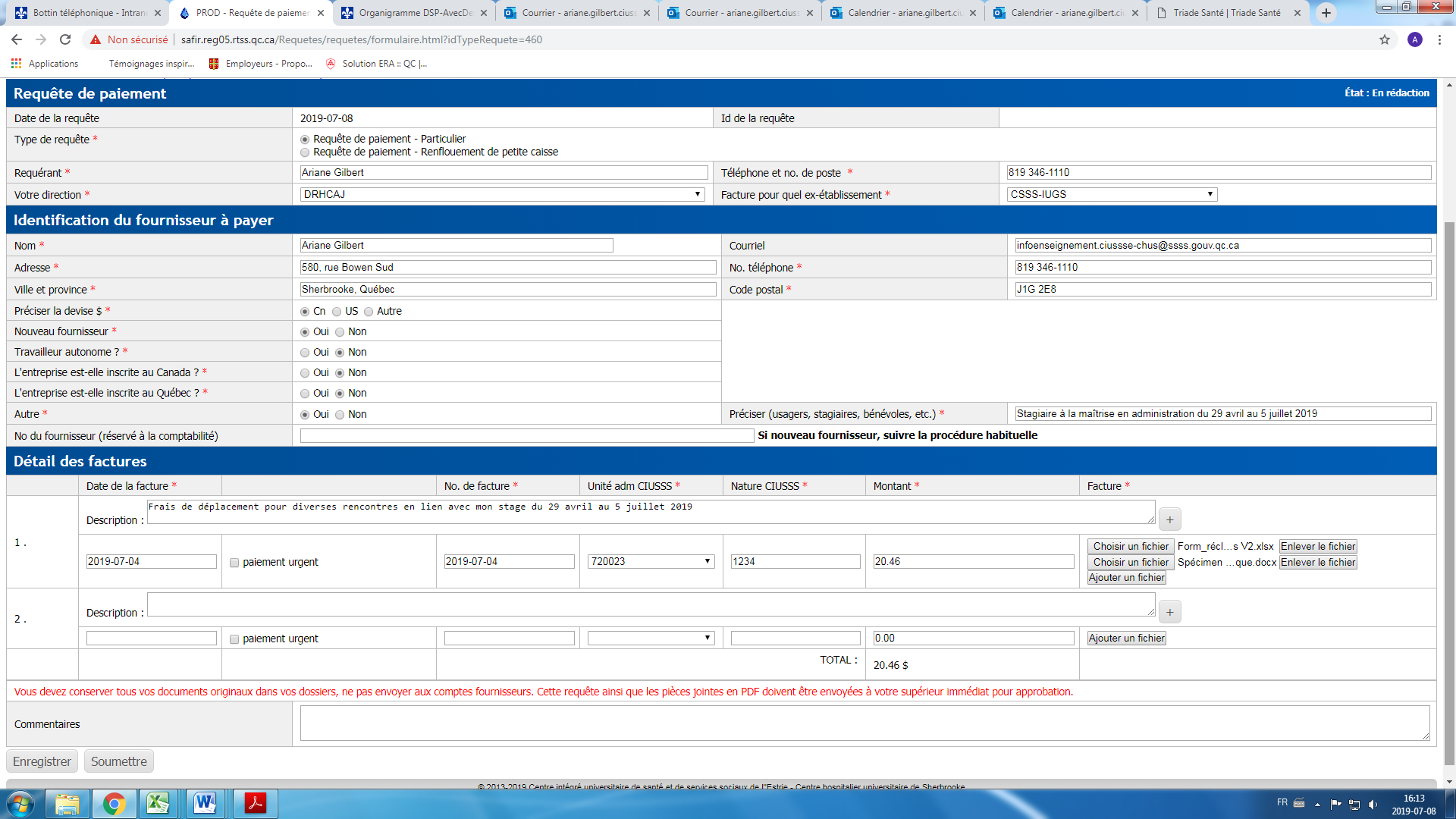 